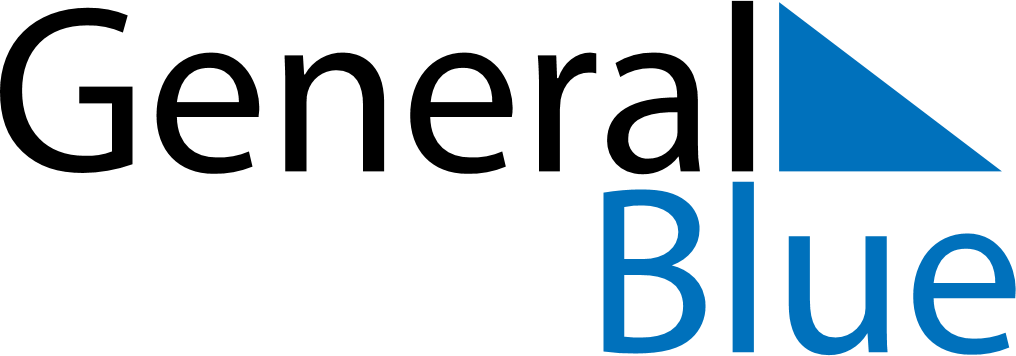 April 2023April 2023April 2023April 2023PeruPeruPeruMondayTuesdayWednesdayThursdayFridaySaturdaySaturdaySunday11234567889Maundy ThursdayGood FridayEaster Sunday101112131415151617181920212222232425262728292930